湖东校区 大学生体育运动中心                 大学生活动中心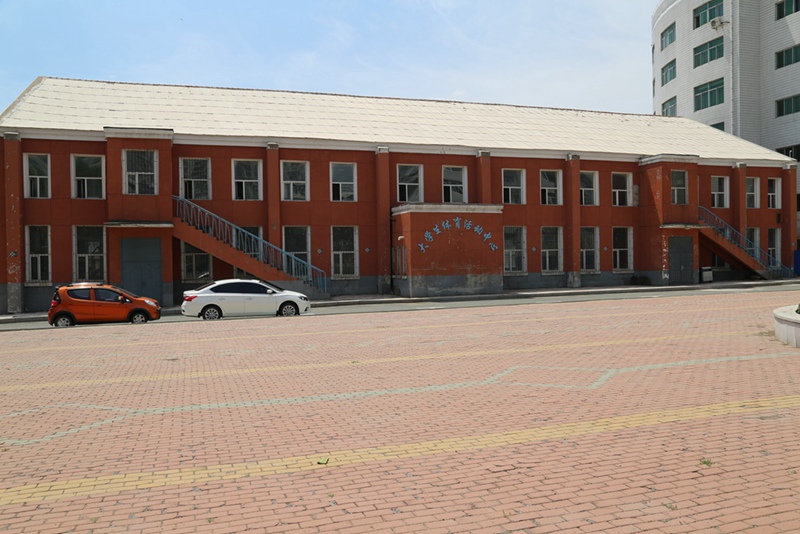 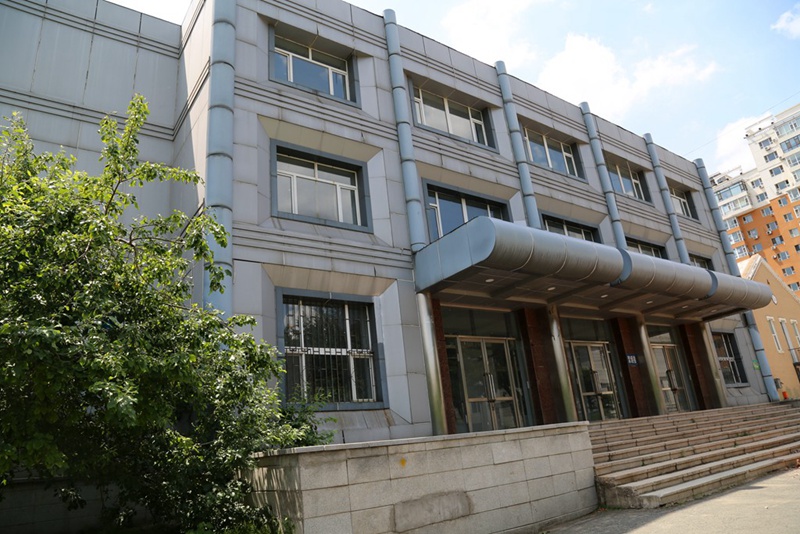 食堂                           综合楼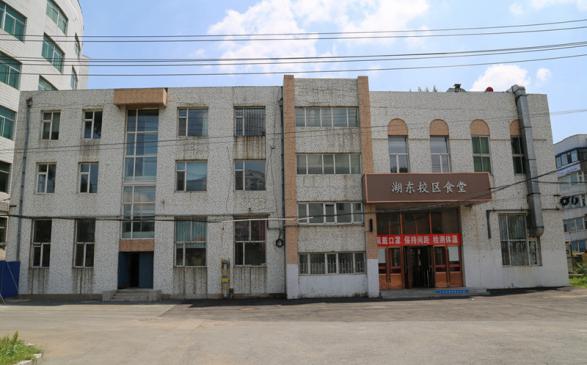 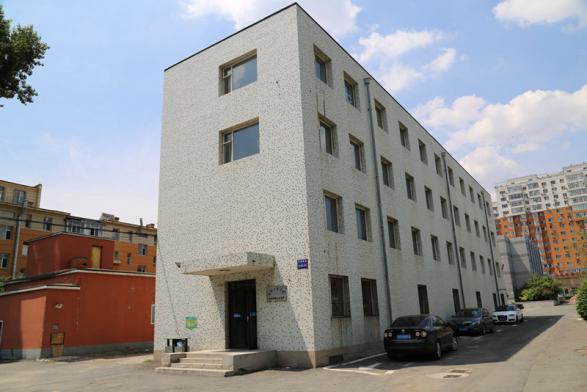 湖西校区        校医院                 第一食堂A区    第一食堂B区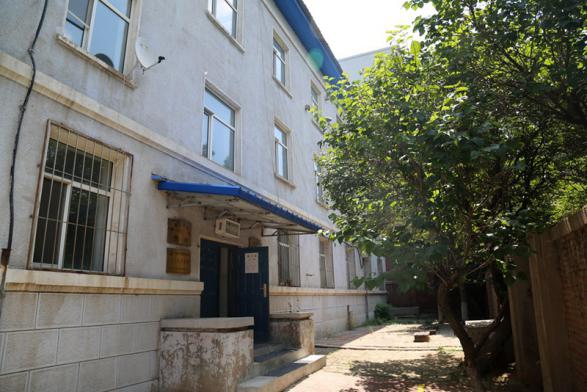 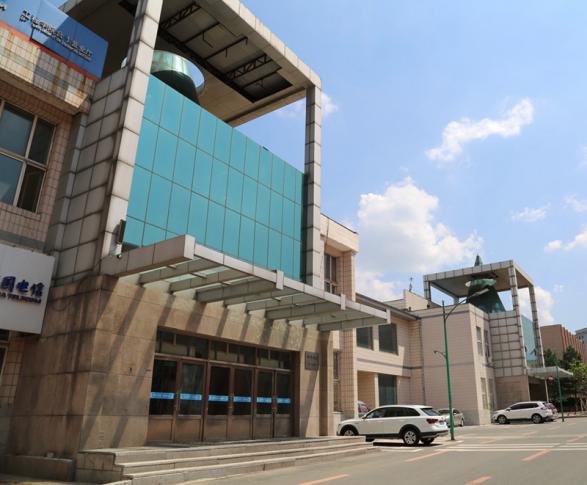 物业小楼                       运输服务中心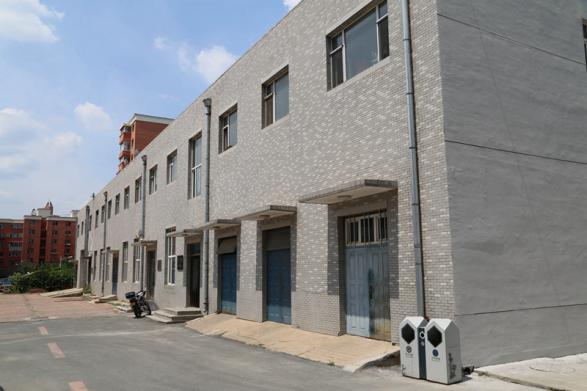 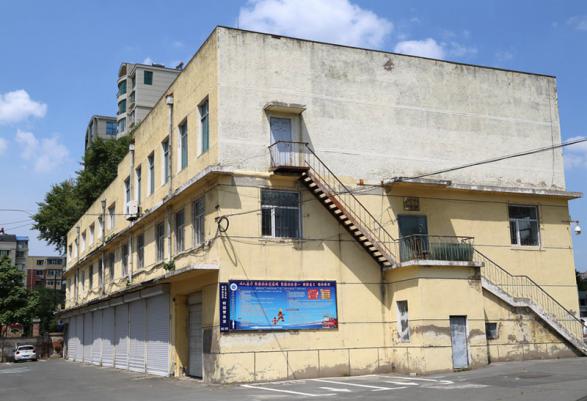 二食堂                        大学生活动中心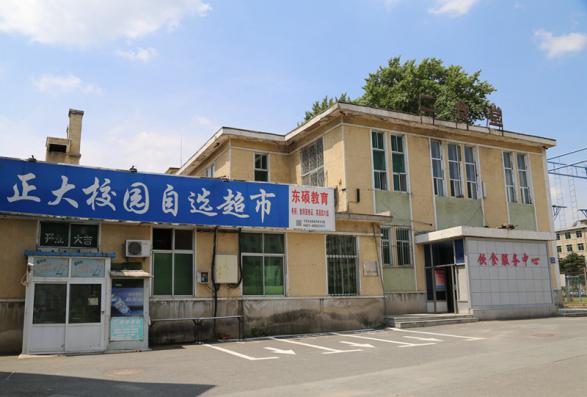 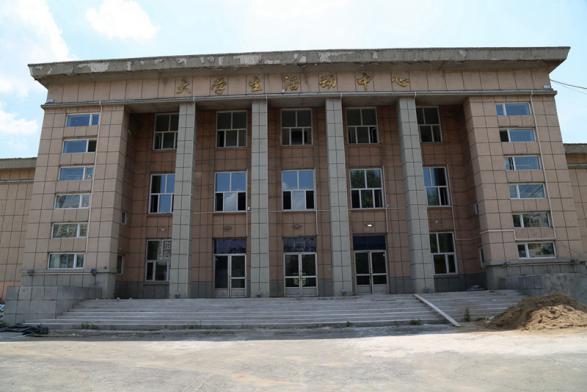         印刷厂                    土木工程施工工艺实践教学基地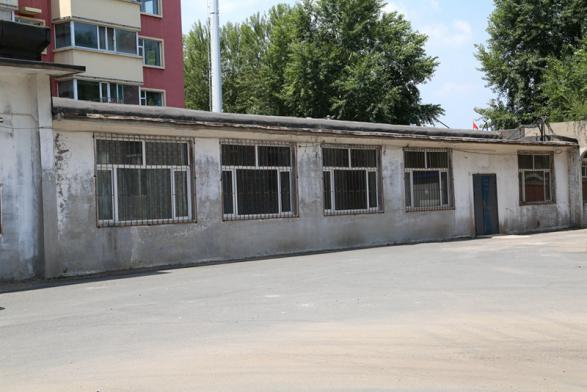 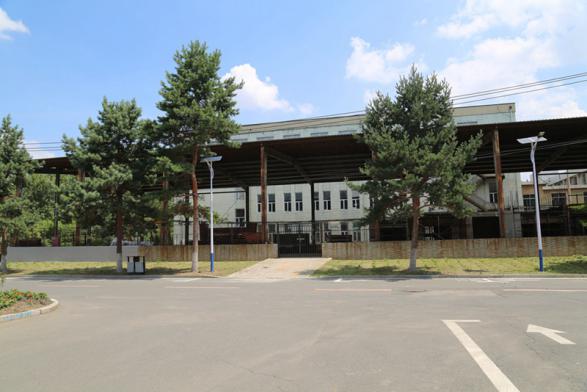 